Medical University – Varnaoffers the following available places for Erasmus internships during 2022/2023 academic year:The applicants should have an average grade (GPA) as of the time of application minimum 4.50.The applicants must have taken all their exams till the time of application.APPLICATION DOCUMENTS:Application form (available on www.mu-varna.bg)Declaration form concerning personal data protection (available on www.mu-varna.bg)Certificate for average grade (GPA) as of the time of application minimum 4.50 (issued by the Students' Office)Letter of recommendation signed by a professor in MU-VarnaCertificate for language proficiency (for mobility language other than English)Application deadline – 05.10.2022Application documents have to be submitted in the International Relations Department (room 209) from 1:00 to 4:00 PM and online: erasmus@mu-varna.bg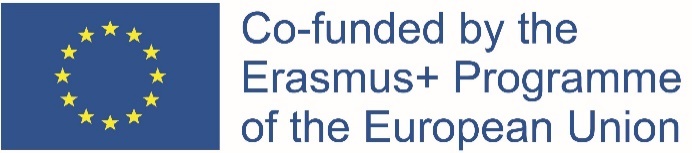 MEDICAL UNIVERSITY – VARNA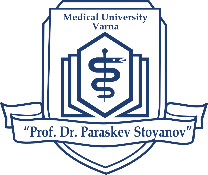 “Prof. Dr. Paraskev Stoyanov”55, Marin Drinov Str., 9002 Varna, BulgariaTel.: +359 52/ 65 00 57, Fax: +359 52/ 65 00 19e-mail: uni@mu-varna.bg, www.mu-varna.bgErasmus pre-graduate state internship during the 6th year of academic studiesErasmus pre-graduate state internship during the 6th year of academic studiesErasmus pre-graduate state internship during the 6th year of academic studiesErasmus pre-graduate state internship during the 6th year of academic studiesErasmus pre-graduate state internship during the 6th year of academic studiesErasmus pre-graduate state internship during the 6th year of academic studiesStateCityUniversityAvailable placesTraineeship duration (min-max in months)Language of instructionPolandKatowiceMedical University of Silesia23 - 6EnglishPortugalLisbonUniversidade De Lisboa23-6PortugalRomaniaConstantaOvidius University of Constanta23-6English/ FrenchRomaniaOradeaUniversitatea din Oradea23-6EnglishRomaniaIasiGrigore T. Popa University of Medicine and Pharmacy22 - 3EnglishTurkeyIzmirEge University13 - 9Turkish /EnglishErasmus summer internship after the 3rd or 4th year of academic studies Erasmus summer internship after the 3rd or 4th year of academic studies Erasmus summer internship after the 3rd or 4th year of academic studies Erasmus summer internship after the 3rd or 4th year of academic studies Erasmus summer internship after the 3rd or 4th year of academic studies Erasmus summer internship after the 3rd or 4th year of academic studies LithuaniaKaunasLithuanian University оf Health Sciences22EnglishPolandKatowiceMedical University of Silesia22EnglishPolandWroclawWroclaw Medical University12EnglishPolandGdanskMedical University of Gdansk22EnglishRomaniaConstantaOvidius University of Constanta22English/ FrenchRomaniaOradeaUniversitatea din Oradea22EnglishRomaniaIasiGrigore T. Popa University of Medicine and Pharmacy22 EnglishHungarySegedUniversity of Szeged22EnglishFranceLyonUniversity Claude Bernard - Lyon22French